План-конспект занятияпедагога дополнительного образованияКурушиной Наталии Евгеньевны.Объединение - коллектив современного танца «Импульс»Программа - «Мир танца».Группа - 03-30. Дата проведения: 28.12.2022.Время проведения: 14:20Тема занятия: «Игра на развитие координаций движений»Цель занятия: формирование и развитие координации движений различными частями тела.Рекомендуемый комплекс упражненийРекомендуемая музыкальный материал: «Feelit Still».Выполнять упражнения ритмично.- упражнения для головы: наклоны крестом, круговое вращение, повороты; (8 раз)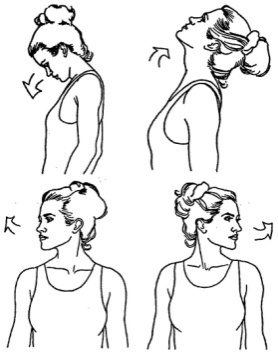 - упражнения для плеч: поднимание-опускание, вращение; (8 раз)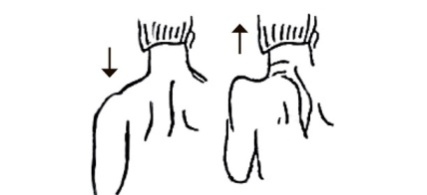 - упражнения для рук: вращение кистями, предплечьями, всей рукой; (8 раз)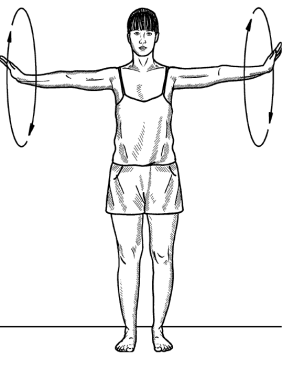 - упражнения для корпуса: наклоны вперед-назад, в сторону; (8 раз)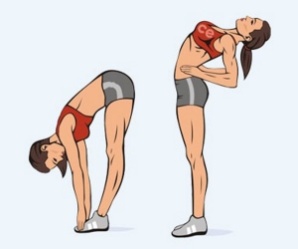 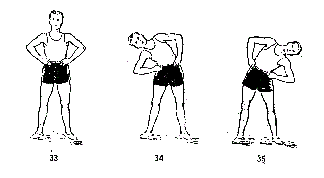 Основная часть:Рекомендуемый музыкальный материал : «All Night»- Движения рук по позициям  с фиксацией в 1, 8, 5, 2 позициям и в обратном направлении. Повторить 4 раза и более, до безошибочного выполнения.Далее выполняем отдельно  движение ног:1.плие2.полупальцы на плие.3.полупальцы(с вытянутыми коленями)4. полная стопа на полу. Повторить в обратном направлении.Выполнять:- по 1 параллельной позиции-по 1 выворотной позиции по 2 параллельной позиции-по 2 выворотной позиции Далее усложняем: Движения рук по позициям с фиксацией в 1, 2, 8, 5 позициям совместить каждое положение рук с движением ног и головы(на счет «раз» - поворот головы вправо, на счет «два»-поворот головы в исходное положение(прямо), на счет «три»-поворот головы налево, на счет «четыре» –поворот головы в исходное положение).Выполнять на медленном темпе, далее в быстром.Домашнее задание: Повторение комбинаций танцевального номера « Вспышка».Обратная связь:Фото самостоятельного выполнения задания отправлять на электронную почту metodistduz@mail.ru для педагога Курушиной Наталии Евгеньевны. 